Membership for 2022-2023 skating season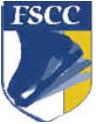 July 1, 2022 – June 30, 2023MEMBERSHIP TYPEDESCRIPTIONCOSTRegular Family Membership for 1 minor skater AND 1 parent/guardian/adult skater within the same family  Benefits include:USFS Membership and Skating Magazine.Eligible for all USFS competitions, exhibitions, and testing.Eligible for member rate and priority for FSCC test sessions.Eligible to participate in all FSCC group activities.Permission to skate on club sponsored ice sessions.USFS sports accident insurance coverage.  * Families with 2 or more minor skaters in their household should select:    1 Regular Family Membership plus an Additional Family Membership for each additional minor skater$150Additional Family Membership for additional family members after registering a Regular Family Membership   Benefits include all benefits listed in Regular Family membership.  * Families with 2 or more minor skaters in their household should select:    1 Regular Family Membership plus     An Additional Family Membership for each additional minor skater$45Adult For skaters 18 years and older  Benefits include all benefits listed in Regular Family membership.$120ProfessionalFor USFS coaches only  Includes USFS Membership and Skating Magazine  Teaching privileges or permission to skate on club sponsored ice sessions  Priority consideration for teaching group classes for FSCC home club coaches  Web posting of your professional profiles on FSCC web site, if desired$80CollegiateFor full-time college students  4-year membership with FSCC and USFS  Benefits include all benefits listed in Regular Family membership.$120IHWC Synchro Team Associate(Non-FSCC members only)For anyone (skater or coach) who is a home club member of another club.Enables participation only in the FSCC IHWC Synchro Team.Provides USFS sports accident insurance coverage for synchro practice and events.Does NOT include testing privileges. Does NOT include voting privileges on club matters.$20Late Season Regular FamilyNew memberships only.  Not available as a renewal.Membership for 1 minor skater AND 1 parent/guardian/adult skater within the same familyfor the remainder of the current season and the next.  Available only after March 1st, 2023   Benefits include:USFS Membership and Skating Magazine.Eligible for all USFS competitions, exhibitions, and testing.Eligible for member rate and priority for FSCC test sessions.Eligible to participate in all FSCC group activities.Permission to skate on club sponsored ice sessions.USFS sports accident insurance coverage.  * Families with 2 or more minor skaters in their household should select:    1 Late Season Regular Family Membership plus a Late Season Additional Family Membership for each additional minor skater$234Late Season Additional FamilyNew memberships only.  Not available as a renewal.Membership for additional family members after registering a Regular Family Membership for the remainder of the current season and the next.  Available only after March 1st, 2023   Benefits include all benefits listed in Late Season Regular Family membership.$70Late Season Adult New memberships only.  Not available as a renewal.For skaters 18 years and older  Available only after March 1st, 2023  Benefits include all benefits listed in Regular Family membership.$180